Impact Ministries/LifePointe Alliance Church Medical/Travel/Liability Release Form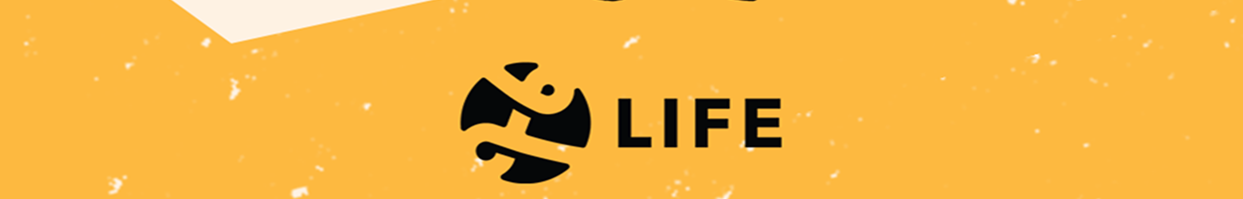 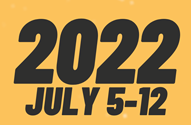 Student’s Name_________________________________Birth date ______/_______/______  Grade_________School ____________________________________ Student Cell number ______________________________Parents cell Numbers________________________________________________________________________For trip updates: Parents email__________________________ Student E-mail__________________________Address___________________________________________________________________________________Street 					City         			State             	   	ZipEmergency Contact ___________________Relationship____________ Phone _________________________I/we, the undersigned, give permission for our child to attend (event)_________________________ with Impact/LifePointe Alliance, and I/we give permission for the leaders of this activity to administer anyemergency medical attention that my child may need on this trip.I/we give permission for our child to be treated by a physician or other health care professional, and for the said health care professional to administer whatever care is necessary for our child’s care and safety. I/we also give permission to LifePointe Alliance Church and its agents to take, use and publish photographsof our child, for displays or publication in our church, community, or on our website or facebook page.Please note any food and/or medical allergies below:__________________________________________________________________________________________Please list any medical conditions, medications being taken or other information that is pertinent:__________________________________________________________________________________________Insurance Information:Name of Physician ____________________________________Phone # _______________________________Name of Insurance Company___________________________________________Policy # ___________________________________________________________Name and birth date of person policy is under _________________________________________I/we recognize that inherent risks are involved in church sponsored and church organized activities. I/we agree to hold harmless and indemnify any person or organization for any injuries that our child may sustain while participating in this activity.Signature of Parent or Legal Guardian ___________________________________________Date____________